IRRIGATION & NUTRIENT MANAGEMENT WORKSHOPThursday, October 14th, 2021 from 8:30am – 1:00pmStanislaus County Farm Bureau – 1201 L St. Modesto, CA. 95354This workshop will cover topics that teach irrigators to utilize technology to minimize nutrient loss and optimize irrigation efficiency! 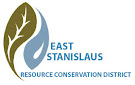 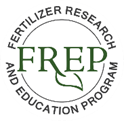 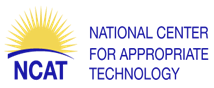 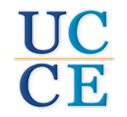 AGENDA: 8:30am – 8:45am	Welcome, Introductions, and Registration8:45am – 8:55am	Trina Walley Funding and Programs 8:55am – 9:10am	Stacy Shutts American Farmland Trust on RCPP9:10am – 9:30am	Improving Your Farm’s Ability to Sink WaterJeff Borum, Soil Health Coordinator, East Stanislaus Resource Conservation DistrictReview water and soil conservation practices farmers can use in Madera County to maximize their land’s ability to absorb and infiltrate water, including examples from local growers.9:30am – 10:15am 	Irrigation Scheduling			Dr. Khaled Bali, Irrigation Water Management Specialist, UCANRConsiderations to help identity yield thresholds and management allowable depletions using calculations of daily crop use.10:15am – 10:30am	Break 10:30am – 11:15am	Nutrient Management & Soil Health 			Rex DuFour, ARRA/NCATCreating and implementing a nutrient management plan to meet crop needs while protecting water quality improving soil health.11:15am – 12:00pm	Maintenance & Optimum Efficiency Riley Gillihan, Ag Conservationist, Irrigation Specialist, ESRCDReview of common maintenance issues that lead to inefficient application of water and nutrients. Tips to keep system working at optimum efficiency.12:00pm – 12:15pm	Lunch12:15pm – 1:00pm	Data and Irrigation EquipmentJulie Meyers, Civil Engineer, USDA Natural Resources Conservation ServiceUsing system information to determine application rate, record keeping knowingwhen to apply, how much, how long for your field.